Приложение №1ТЕМАТИКА  РЕФЕРАТОВ*по курсу повышения квалификации инспекторов (старших инспекторов) отделов (отделений, групп) ГИБДД МВД, ГУМВД, УМВД по субъектам Российской Федерации по пропаганде безопасности дорожного движенияИстория возникновения и развития подразделений по пропаганде безопасности дорожного движения.Основные направления деятельности подразделений ГИБДД по пропаганде безопасности дорожного движения.Зарубежный опыт профилактики дорожно-транспортных происшествий.Зарубежный опыт профилактики дорожно-транспортных происшествий с участием детей.Анализ дорожно-транспортных происшествий как основа планирования профилактических мероприятий.Пропаганда безопасности дорожного движения с использованием Интернет-ресурсов подразделениями ГИБДД.Взаимодействие подразделений ГИБДД с органами местного самоуправления в сфере обеспечения безопасности дорожного движения.Деятельность комиссий по обеспечению безопасности дорожного движения.Взаимодействие служб ГИБДД с государственными органами в сфере обеспечения безопасности дорожного движения.Индивидуальная профилактика, направленная на обеспечение безопасности дорожного движения.Организация профилактической работы в сфере безопасности дорожного движения в дошкольных образовательных организациях.Организация профилактической работы в сфере безопасности дорожного движения в общеобразовательных организациях.Организация профилактической работы в сфере безопасности дорожного движения в  организациях дополнительного  образования.Организация профилактической работы в сфере безопасности дорожного движения в летних оздоровительнях лагерях.Особенности профилактической работы в сфере безопасности дорожного движения в мегаполисах.Особенности профилактической работы в сфере безопасности дорожного движения в сельской местности.Организационно-правовые аспекты  формирования отрядов юных инспекторов  дорожного движения (ЮИД).Роль детско-юношеских автошкол и картинг-клубов в формировании навыков безопасного поведения на дорогах.Инновационные формы и методы пропаганды безопасности дорожного движения.Особенности формирования положительного имиджа сотрудников ГИБДД.Психологические и педагогические особенности подготовки школьников к участию в дорожном движении с учетом программных требований курса «Основы безопасности жизнедеятельности».Формы социальной рекламы и их использование при пропаганде безопасности дорожного движения.Разработка и размещение рекламы по вопросам безопасности дорожного движения на улицах и автомобильных дорогах. Особенности проведения проверок по фактам ДТП с участием несовершеннолетних.Использование актов обследования образовательных организаций для повышения ответственности органов образования за подготовку учащихся к безопасной жизнедеятельности в процессе дорожного движения.Внедрение паспортов дорожной безопасности образовательных организаций.Использование паспортов дорожной безопасности и схем безопасных маршрутов движения для обучения детей основам безопасного поведения на дорогах.*По согласованию с кафедрой слушатель может выбрать актуальную тему, не предусмотренную настоящим перечнем.*Готовые рефераты должны быть согласованны и утверждены руководителем подразделения (подпись руководителя подразделения Госавтоинспекции на титульном листе заверить печатью) Приложение № 2.1Образец оформления титульного листа рефератаМИНИСТЕРСТВО ВНУТРЕННИХ ДЕЛ РОССИЙСКОЙ ФЕДЕРАЦИИФГКОУ ВПО «САНКТ-ПЕТЕРБУРГСКИЙ УНИВЕРСИТЕТ»Повышение квалификации старших инспекторов (инспекторов) ГИБДД МВД, ГУ МВД, УМВД по пропаганде безопасности дорожного движения Р Е Ф Е Р А ТТема: ______________________________________________________________                                                                         Выполнил:                                                                                  должность                                                                        специальное звание                                                                         фамилия, инициалыСанкт-Петербург2018 г. Приложение № 2.2Образец оформления плана (содержания) рефератаСОДЕРЖАНИЕПриложение № 2.3Образец оформления списка использованной литературыСПИСОК ИСПОЛЬЗОВАННОЙ ЛИТЕРАТУРЫНормативные правовые акты:Федеральный Закон РФ от 07.02.2011 № 3-ФЗ «О полиции»                  (с изменениями и дополнениями) // Собрание законодательства Российской Федерации от 14.02.2011 № 7 ст. 900;Федеральный закон РФ 13.12.1996 № 150-ФЗ «Об оружии»                          (с изменениями и дополнениями) // Собрание законодательства Российской Федерации от 16.12.1996 № 51 ст. 5681;Указ президента РФ 01.03.2011 № 248 «Вопросы Министерства внутренних дел Российской Федерации» // Собрание законодательства Российской Федерации от 07.03. 2011 № 10 ст. 1334;Указ Президента РФ от 14.06.2012 № 851 «О порядке установления уровней террористической опасности, предусматривающих принятие дополнительных мер по обеспечению безопасности личности, общества и государства» // Собрание законодательства Российской Федерации от 18.06.2012 № 25 ст. 3315;Постановление Правительства РФ от  № 243 «О перечне документов, удостоверяющих личность и позволяющих установить возраст покупателя алкогольной продукции, которые продавец вправе потребовать в случае возникновения у него сомнения в достижении этим покупателем совершеннолетия» // Собрание законодательства Российской Федерации от 11.04.2011 № 15 ст. 2123;Приказ МВД России от 04.05.2010 № 333 «Об утверждении Инструкции о порядке приема, регистрации и разрешения в органах внутренних дел Российской Федерации заявлений, сообщений и иной информации о происшествиях»; Приказ МВД России от 11.02.2010 № 80 «О морально-психологическом обеспечении оперативно-служебной деятельности органов внутренних дел Российской Федерации»;Закон Иркутской области от 09.12.2009 № 97/63-оз (ред. от 17.10.2011) «Об административной ответственности за правонарушения, посягающие на порядок осуществления государственной власти и местного самоуправления в Иркутской области» // Ведомости ЗС Иркутской области, № 16, 14 декабря 2009 (том 1);Акты официального толкования норм права:Постановление Пленума Верховного Суда РФ от  № 14      «О практике рассмотрения судами уголовных дел о нарушении авторских, смежных, изобретательских и патентных прав, а также о незаконном использовании товарного знака» // Бюллетень Верховного Суда РФ № 7, июль, 2007;Научная и учебная литература: Кареева-Попелковская К.А. Меры административного пресечения в деятельности полиции // Административное и муниципальное право. –2011. –   N 8. – С. 47 – 51; Булавин С.П., Черников В.В. Правовой статус сотрудника полиции // Административное право и процесс. – 2011. – N 9. – С. 2 – 10; Рыжаков А.П. Новые гарантии соблюдения прав заявителя о происшествии. Комментарий Приказа МВД России от 17.05.2011 N 386            "О внесении изменений в Инструкцию о порядке приема, регистрации и разрешения в органах внутренних дел Российской Федерации заявлений, сообщений и иной информации о происшествиях" // [Электронный ресурс]. – Москва: КонсультантПлюс, 2011; Терехова Ю.К. Дисциплинарные взыскания. Отстранение от работы [Электронный ресурс]. – Москва: КонсультантПлюс, 2006;Иные источники (юридическая практика): Архив ОБДПС ГИБДД УМВД России по г. Санкт-Петербургу, 2012 год, материал дела об административном правонарушении № 116 от 23.02.2012.*Источники, за исключением действующих нормативных правовых актов,  не должны быть старше 5 лет.№ стр.ВВЕДЕНИЕВВЕДЕНИЕГЛАВА 1ГЛАВА 1	1.	1.1.1.2.ГЛАВА 2ГЛАВА 222.1.	2.	2.2.ЗАКЛЮЧЕНИЕЗАКЛЮЧЕНИЕСПИСОК ИСПОЛЬЗОВАННОЙ ЛИТЕРАТУРЫ СПИСОК ИСПОЛЬЗОВАННОЙ ЛИТЕРАТУРЫ ПРИЛОЖЕНИЕПРИЛОЖЕНИЕ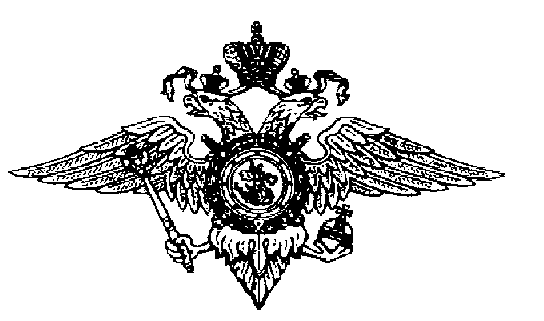 